Kitchen Equivalents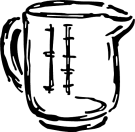 Complete the equivalents charts below and on the back of this page. After you label each measurement, color or outline the box. Gallon (gal): Red 		Quarts (qt): Dark Green 		Pints (pt): Yellow 		Cups (c): Blue		Tablespoons (Tbs): Orange 		Teaspoons (tsp): Purple		Weight Ounces (wt. oz): Pink 		Fluid Ounces (fl oz): Light Blue